NOT: Bu form Anabilim Dalı Başkanlığı üst yazı ekinde word formatında enstitüye ulaştırılmalıdır.31.03.2023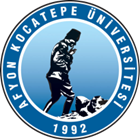 T.C.AFYON KOCATEPE ÜNİVERSİTESİSOSYAL BİLİMLER ENSTİTÜSÜT.C.AFYON KOCATEPE ÜNİVERSİTESİSOSYAL BİLİMLER ENSTİTÜSÜT.C.AFYON KOCATEPE ÜNİVERSİTESİSOSYAL BİLİMLER ENSTİTÜSÜT.C.AFYON KOCATEPE ÜNİVERSİTESİSOSYAL BİLİMLER ENSTİTÜSÜ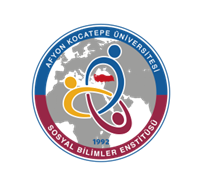 2022-2023 EĞİTİM-ÖGRETİM YILI BAHAR YARIYILI TARİH ANABİLİM DALI  PROGRAMI HAFTALIK DERS PROGRAMI(YÜKSEK LİSANS)2022-2023 EĞİTİM-ÖGRETİM YILI BAHAR YARIYILI TARİH ANABİLİM DALI  PROGRAMI HAFTALIK DERS PROGRAMI(YÜKSEK LİSANS)2022-2023 EĞİTİM-ÖGRETİM YILI BAHAR YARIYILI TARİH ANABİLİM DALI  PROGRAMI HAFTALIK DERS PROGRAMI(YÜKSEK LİSANS)2022-2023 EĞİTİM-ÖGRETİM YILI BAHAR YARIYILI TARİH ANABİLİM DALI  PROGRAMI HAFTALIK DERS PROGRAMI(YÜKSEK LİSANS)2022-2023 EĞİTİM-ÖGRETİM YILI BAHAR YARIYILI TARİH ANABİLİM DALI  PROGRAMI HAFTALIK DERS PROGRAMI(YÜKSEK LİSANS)2022-2023 EĞİTİM-ÖGRETİM YILI BAHAR YARIYILI TARİH ANABİLİM DALI  PROGRAMI HAFTALIK DERS PROGRAMI(YÜKSEK LİSANS)2022-2023 EĞİTİM-ÖGRETİM YILI BAHAR YARIYILI TARİH ANABİLİM DALI  PROGRAMI HAFTALIK DERS PROGRAMI(YÜKSEK LİSANS)2022-2023 EĞİTİM-ÖGRETİM YILI BAHAR YARIYILI TARİH ANABİLİM DALI  PROGRAMI HAFTALIK DERS PROGRAMI(YÜKSEK LİSANS)         GÜNLER         GÜNLER         GÜNLER         GÜNLER         GÜNLER         GÜNLER         GÜNLER         GÜNLERSaatPazartesiPazartesiSalıÇarşambaPerşembePerşembeCuma08:30Osmanlı Arşiv Belgeleri(Prof. Dr. Mehmet Güneş)(106-Fedek Arşivi)Atatürk’ün Büyük Nutku’nun Tahlili(Prof. Dr. Ahmet Altıntaş)(Öğretim Üyesi Odası)Cum. Dönemi Eğitim ve Kültür Reformları(Prof. Dr. Sadık Sarısaman) (Öğretim Üyesi Odası)09:30Osmanlı Arşiv Belgeleri(Prof. Dr. Mehmet Güneş)(106-Fedek Arşivi)Atatürk’ün Büyük Nutku’nun Tahlili(Prof. Dr. Ahmet Altıntaş)(Öğretim Üyesi Odası)Selçuklularda Fikir Hayatı(Doç. Dr. Selim Kaya)(Öğretim Üyesi Odası)Cum. Dönemi Eğitim ve Kültür Reformları(Prof. Dr. Sadık Sarısaman)(Öğretim Üyesi Odası)Bilimsel Metin Yazımı Çalışmaları(Prof. Dr. Gürsoy Şahin)(Öğretim Üyesi Odası)Bilimsel Metin Yazımı Çalışmaları(Prof. Dr. Gürsoy Şahin)(Öğretim Üyesi Odası)Türkistan Seyahatnameleri(Doç. Dr. Gülay Çınar)(Öğretim Üyesi Odası)10:30Osmanlı Arşiv Belgeleri(Prof. Dr. Mehmet Güneş)(106-Fedek Arşivi)Selçuklularda Fikir Hayatı(Doç. Dr. Selim Kaya)(Öğretim Üyesi Odası)Cum. Dönemi Eğitim ve Kültür Reformları(Prof. Dr. Sadık Sarısaman)(Öğretim Üyesi Odası)Bilimsel Metin Yazımı Çalışmaları(Prof. Dr. Gürsoy Şahin)(Öğretim Üyesi Odası)Bilimsel Metin Yazımı Çalışmaları(Prof. Dr. Gürsoy Şahin)(Öğretim Üyesi Odası)Türkistan Seyahatnameleri(Doç. Dr. Gülay Çınar)(Öğretim Üyesi Odası)11:30Selçuklularda Fikir Hayatı(Doç. Dr. Selim Kaya)(Öğretim Üyesi Odası)Osmanlı Merkez ve Taşra Teşkilatı(Prof. Dr. Mustafa Güler)(Öğretim Üyesi Odası)Bilimsel Metin Yazımı Çalışmaları(Prof. Dr. Gürsoy Şahin)(Öğretim Üyesi Odası)Bilimsel Metin Yazımı Çalışmaları(Prof. Dr. Gürsoy Şahin)(Öğretim Üyesi Odası)Türkistan Seyahatnameleri(Doç. Dr. Gülay Çınar)(Öğretim Üyesi Odası)13:00Milli Mücadelede Türk Basını(Doç. Dr. Feyza Kurnaz Şahin)(Öğretim Üyesi Odası)Osmanlı Siyasi Tarihi 1699-1792(Dr. Öğr. Üyesi Abdurrahman Ateş)(Öğretim Üyesi Odası)Milli Mücadelede Türk Basını(Doç. Dr. Feyza Kurnaz Şahin)(Öğretim Üyesi Odası)Osmanlı Siyasi Tarihi 1699-1792(Dr. Öğr. Üyesi Abdurrahman Ateş)(Öğretim Üyesi Odası)Selçuklu-Bizans İlişkileriDr. Öğr. Üyesi Mehmet Yağcı(Öğretim Üyesi Odası)Osmanlı Merkez ve Taşra Teşkilatı(Prof. Dr. Mustafa Güler)(Öğretim Üyesi Odası)Atatürk’ün Büyük Nutku’nun Tahlili(Prof. Dr. Ahmet Altıntaş)(Öğretim Üyesi Odası)Eskiçağ Tarihinin Doğu ve Batı Kaynakları(Dr. Öğr. Üyesi Talat Koçak)(Öğretim Üyesi Odası)Atatürk’ün Büyük Nutku’nun Tahlili(Prof. Dr. Ahmet Altıntaş)(Öğretim Üyesi Odası)Eskiçağ Tarihinin Doğu ve Batı Kaynakları(Dr. Öğr. Üyesi Talat Koçak)(Öğretim Üyesi Odası)14:00Milli Mücadelede Türk Basını(Doç. Dr. Feyza Kurnaz Şahin)(Öğretim Üyesi Odası) Osmanlı Siyasi Tarihi 1699-1792(Dr. Öğr. Üyesi Abdurrahman Ateş)(Öğretim Üyesi Odası)Eskiçağ Tarihinin Doğu ve Batı Kaynakları(Dr. Öğr. Üyesi Talat Koçak)(Öğretim Üyesi Odası)Milli Mücadelede Türk Basını(Doç. Dr. Feyza Kurnaz Şahin)(Öğretim Üyesi Odası) Osmanlı Siyasi Tarihi 1699-1792(Dr. Öğr. Üyesi Abdurrahman Ateş)(Öğretim Üyesi Odası)Eskiçağ Tarihinin Doğu ve Batı Kaynakları(Dr. Öğr. Üyesi Talat Koçak)(Öğretim Üyesi Odası)Osmanlı Askeri Teşkilatı(Prof. Dr. Ahmet Yaramış)(Öğretim Üyesi Odası)Cum. Dönemi Türk Dış Siyaseti(Dr. Öğr. Üyesi Ayşe Aydın)(Öğretim Üyesi Odası) Selçuklu-Bizans İlişkileriDr. Öğr. Üyesi Mehmet Yağcı(Öğretim Üyesi Odası)Osmanlı Merkez ve Taşra Teşkilatı(Prof. Dr. Mustafa Güler)(Öğretim Üyesi Odası)Eskiçağ Tarihinin Doğu ve Batı Kaynakları(Dr. Öğr. Üyesi Talat Koçak)(Öğretim Üyesi Odası)Eskiçağ Tarihinin Doğu ve Batı Kaynakları(Dr. Öğr. Üyesi Talat Koçak)(Öğretim Üyesi Odası)15:00Milli Mücadelede Türk Basını(Doç. Dr. Feyza Kurnaz Şahin)(Öğretim Üyesi Odası)Osmanlı Siyasi Tarihi 1699-1792(Dr. Öğr. Üyesi Abdurrahman Ateş)(Öğretim Üyesi Odası)Milli Mücadelede Türk Basını(Doç. Dr. Feyza Kurnaz Şahin)(Öğretim Üyesi Odası)Osmanlı Siyasi Tarihi 1699-1792(Dr. Öğr. Üyesi Abdurrahman Ateş)(Öğretim Üyesi Odası)Osmanlı Askeri Teşkilatı(Prof. Dr. Ahmet Yaramış)(Öğretim Üyesi Odası)Cum. Dönemi Türk Dış Siyaseti(Dr. Öğr. Üyesi Ayşe Aydın)(Öğretim Üyesi Odası)Selçuklu-Bizans İlişkileriDr. Öğr. Üyesi Mehmet Yağcı(Öğretim Üyesi Odası)BAHAR DÖNEMİNDE BAŞLAYANLAR İÇİN ZORUNLU Bilimsel Araştırma Yöntemleri ve Yayın Etiği(Prof. Dr. Gürsoy Şahin)(106-Fedek Arşivi)16:00Osmanlı Askeri Teşkilatı(Prof. Dr. Ahmet Yaramış)(Öğretim Üyesi Odası) Cum. Dönemi Türk Dış Siyaseti(Dr. Öğr. Üyesi Ayşe Aydın)(Öğretim Üyesi Odası)BAHAR DÖNEMİNDE BAŞLAYANLAR İÇİN ZORUNLU Bilimsel Araştırma Yöntemleri ve Yayın Etiği(Prof. Dr. Gürsoy Şahin)(106-Fedek Arşivi)17:00BAHAR DÖNEMİNDE BAŞLAYANLAR İÇİN ZORUNLU Bilimsel Araştırma Yöntemleri ve Yayın Etiği(Prof. Dr. Gürsoy Şahin)(106-Fedek Arşivi)